 Fair Lawn Sunrise Rotary Club Presents 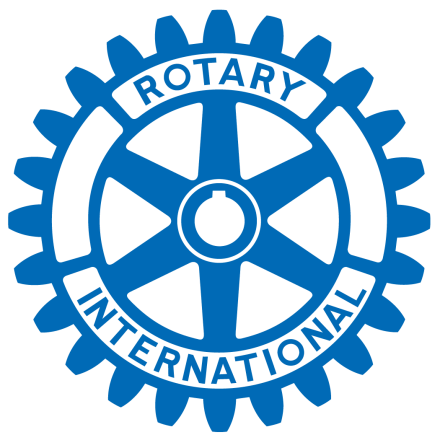 1st Day 5K Run & 1 Mile Fun Walk The support of our sponsors is vital to the successful fulfillment of our mission to provide Service Above Self wherever we can.  100% of our profits are donated to local charities/organizations supporting children and adults with special needs, active military and veterans, first responders, youth leadership programs and community-based projects, as well as numerous Rotary humanitarian efforts both local and international.This year, our race will be virtual only, running from Jan. 1 through Jan. 31, 2021.  All sponsors will be recognized in all of our media outlets and on the virtual race bibs. We have listed the same sponsor levels as in the past, but we understand how your business may have been affected by present conditions.  We will greatly appreciate whatever you may be able to contribute. We are confident that, as in the past, you will be as generous as you are able to be.	Booster					$25+ 	or gift of a “Door Prize” 	Bronze Sponsor			$100	Silver Sponsor			$200	Gold Sponsor				$350	Includes two free race entries	Platinum Sponsor			$1200	Includes up to ten free race entrieswww.1stDay5K.org		www.flsunriserotary.orgTo be included in our media platforms, send this form with your check made payable to “Fair Lawn Sunrise Rotary” by December 20, 2020 to: 	 Fair Lawn Sunrise Rotary, attn.: Race Coordinator, P.O. Box 112, Fair Lawn, NJ 07410.  For more information, call Tony Villano at 201-797-4590 or email ajmvillano@optimum.net Company Name: _______________________________________________________________________Street, City State______________________________________________________________________________Contact Person: ______________________________________Phone:_________________________________Email:________________________________________________________________________________________Enclose your business card or company logo if you wish it to be used.							Amount enclosed: __________________